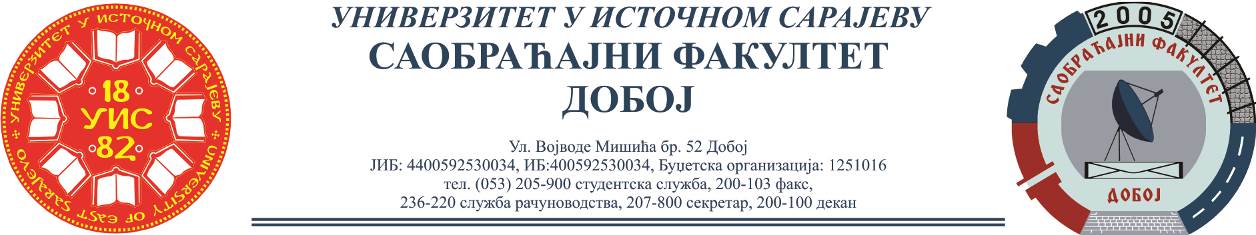 REZULTATI PISMENOG ISPITA IZ PREDMETA SKLADIŠNI SISTEMI,ODRŽANOG 13.09.2021.Usmeni dio ispita će se održati u ponedjeljak, 20.09.2021. sa početkom u 10:00 sati. Predmetni profesorDoc. dr Željko Stević, profesor		Predmetni asistentEldina Mahmutagić, asistentRed.br.Ime i prezimeBr.indeksaOstvarenoBodova(max 60)1.Valentina Čajić1378/1832